2019届高仙机器人校园招聘简章一、公司概况（www.gs-robot.com）上海高仙机器人成立于 2013 年，名称来源与德国数学家高斯（Gaussian），创始人来自剑桥大学，浙大、哈工大、同济等国内外名校，目前拥有员工近两百人，其中研发人员超过60%。 公司成立以来曾获得浦东新区重点创业企业，上海市创业大赛50强、上海市最有价值投资企业50强等多项殊荣，并于2017年成为上海市高新技术企业。公司以基于激光、视觉SLAM技术的低速无人驾驶解决方案的为核心，产品涵盖无人清洁车、安防巡检机器人、及各类商用服务机器人，并出口到新加坡、澳大利亚、德国等海外市场。 公司自成立以来已获得多轮知名风投投资， 目前在国内机器人低速无人驾驶（SLAM）领域中，无论在技术实力或是市场占有率上均处于绝对领先地位，在与海外同类产品的竞争中也处于第一梯队。
    公司2017年已基本实现收支平衡，预计2018年实现净利润，并计划2021年冲击主板IPO，欢迎有识之士加入我们！高仙机器人同济大学校园招聘行程宣讲时间：2018年10月19日 10：00宣讲地点：同济大学嘉定校区济人楼312简历接收邮箱：campus@gs-robot.com公司官网地址：http://www.gs-robot.com/H5链接                                               公司官微二维码https://e.eqxiu.com/s/NY7WTu7A                     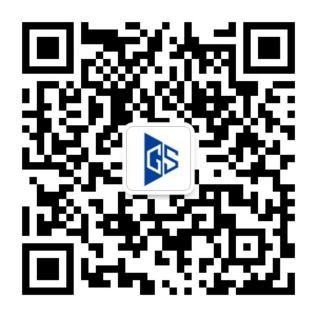 三、高仙校园招聘岗位1、感知研究科学家（上海  1名）   20-45k/月岗位职责：负责机器人感知算法研发和部署，实现机器人在结构化场景和复杂非结构化场景中的感知能力。任职资格：1、自动化、电子工程、计算机科学或相关专业博士学历，拥有机器人、汽车或相关行业经验；2、熟悉Linux系统开发，拥有Linux平台上C/C++开发能力，拥有仿真环境的经验；3、具备以下核心技能的一种或多种：毫米波雷达信号处理、激光雷达信号处理、图像处理、传感器信息融合算法、传感器标定、模式识别、机器人系统工程等；4、善于分析和解决问题, 具备较好的沟通表达能力和团队合作精神。2、感知工程师（上海  3名）   20-30k/月岗位职责：负责机器人感知算法研发和部署，实现机器人在结构化场景和复杂非结构化场景中的感知能力。任职资格：1、自动化、电子工程、计算机科学或相关专业硕士学历，拥有机器人、汽车或相关行业经验；2、熟悉Linux系统开发，拥有Linux平台上C/C++开发能力，拥有仿真环境的经验；3、具备以下核心技能的一种或多种：毫米波雷达信号处理、激光雷达信号处理、图像处理、传感器信息融合算法、传感器标定、模式识别、机器人系统工程等；4、善于分析和解决问题, 具备较好的沟通表达能力和团队合作精神。3、自动驾驶工程师（上海  3名）   20-30k/月岗位职责：1、将机器人自动驾驶算法、轮式机器人控制算法等相关技术应用到实际产品中；2、对现有产品的性能和架构进行改进以及新技术的研究与应用。职位要求：1、自动化、电子工程、计算机科学或相关专业硕士学历；2、熟悉ROS，熟练掌握Linux和 C++，擅长代码编写；3、工作细致，思维严谨，具有良好的表达能力、团队合作能力。4、Slam算法工程师（上海  3名）   20-30k/月岗位职责:1、负责机器人通用平台机器人相关算法的研究与开发；2、负责机器人前沿科技相关算法的研究与开发。任职资格：1. 自动化、电子工程、计算机科学或相关专业硕士学历；2. 熟悉数据结构，操作系统，对机器人相关算法有较深的理解和认识；3. 具备扎实的C++语言编程能力优先。5、C++工程师（上海  4名）    20-30k/月岗位职责：1. 负责机器人通用平台SDK的开发、调试；2. 负责机器人通用平台机器人相关算法的开发、调试；3. 负责SDK及软件设计文档的编写。任职资格：1. 硕士及以上学历，计算机相关专业毕业 ；2. 熟悉数据结构，操作系统，面向对象设计方法，拥有扎实的C++语言基础和算法分析能力；3. 有良好的分析和解决问题能力，逻辑思维清晰严谨。6、Android工程师（上海  2名）    15-20k/月岗位职责：1、 负责开发项目功能模块，保证代码质量，尽量达到项目成员代码结构、风格一致；2、参与优化现有的应用开发框架和基础组件；3、能够快速定位问题，并解决团队遇到的技术难题；4、负责进行业务相关的新技术预研并能够快速实现。任职资格：1、本科及以上学历，计算机相关专业；2、熟练使用RxJava、retrofit、okhttp等主流开发框架，具有较强的源码阅读能力；3、积极主动、认真踏实、有良好的沟通能力和团队合作精神，有责任心。7、前端工程师（上海  2名）    15-20k/月岗位职责：1、负责公司已有产品前端APP开发；2、实现产品在交互方面的开发需求，使产品具有优质的用户体验；3、能通过各种前端技术手段，提高用户体验，对可用性、可访问性等用户体验知识有较好的了解和实践经验。任职要求：1、本科及以上学历，计算机相关专业；2、熟练掌握DIV+CSS和W3C标准，熟练掌握ES5/ES6/LESS/SASS，熟悉HTTP、TCP/IP等网络协议；3、责任心强，良好的对外沟通和团队协作能力，能承受工作压力。8、Java工程师（上海  2名）    15-20k/月工作职责: 1、负责服务层开发和维护工作； 2、针对问题代码进行重构，改善代码质量； 3、完成所负责模块的代码编写、单元测试、Bug修复工作；4、协助产品的持续迭代工作。任职资格：1、本科及以上学历，计算机相关专业；2、掌握JSDK，J2EE的相关知识，熟悉面向对象、模块化编程思想；3、沟通良好，抗压能力强；学习能力强。9、Node.js工程师（上海  2名）    15-20k/月工作职责: 1、负责服务层开发和维护工作； 2、针对问题代码进行重构，改善代码质量； 3、完成所负责模块的代码编写、单元测试、Bug修复工作；4、协助产品的持续迭代工作。任职资格: 1、本科及以上学历，计算机相关专业；2、熟练掌握html5、css3动画，熟练掌握至少一种静态类型语言（java、c/c++、c#）；3、责任心强，良好的对外沟通和团队协作能力，能承受工作压力。10、嵌入式硬件工程师（上海  2名）    10-15k/月岗位职责：1、负责洗地机器人产品的硬件方案、器件选型、成本控制和质量控制；2、负责相关硬件电路的原理图、PCB的设计，以及样机的调试工作；3、负责对生产中出现的相关问题进行解决；4、负责项目相关的人员招聘、管理；5、各项工作文档的正确编写，及时提交和归档。任职资格：1、本科及以上学历，电子、自动化相关专业，熟练应用Cadence、Alegro制板软件；2、拥有扎实的模拟、数字电路、嵌入式系统基础，精通ARM等常见嵌入式平台；3、了解EMC设计规范，熟悉控制系统电路设计、电路设计安全与保护知识， 熟悉系统联调和系统测试。11、嵌入式软件工程师（上海  2名）    10-15k/月岗位职责：1、根据嵌入式软件系统的需求，独立完成嵌入式软件系统及模块的编码与测试；2、负责嵌入式软件系统的功能调试、集成测试工作，编写相关的测试方案及用例；3、按项目管理规范的要求编制、整理、提交相关的技术开发文档；4、负责相关文档的整理、编写和提供，以确保相关产品说明的正确性和可读性。任职资格：1、本科及以上学历　计算机、电子、通信类相关专业；2、熟悉STM32单片机开发，熟悉12C、SPI、UART、RS485、CAN等总线程序的开发；3、有较强的分析和解决问题的能力，能承受一定强度的工作压力，认真负责、有良好的团队协作精神。12、机械工程师（上海、太仓  2名）   10-15k/月岗位职责：1、机械结构及整机结构方案的可行性分析，设计和问题定位与解决；2、配合外包团队进行产品工业设计工作的跟踪与推进；3、机械组件组装生产方案设计及工厂流水线问题处理；4、设计方案的文档编写。任职资格：1、机械设计或相关专业，本科以上学历；2、熟悉Solidworks等开发工具；3、熟悉DFM等设计规范。13、综合测试工程师（上海   3名）10k-15k/月岗位职责：1.负责产品的测试，涉及硬件测试、软件测试、系统测试等；2.负责生产过程中的测试，保证生产发货的产品质量；3.对供应商供应的产品做验收测试，保证输入产品的质量；4.有强烈的质量和风险意识，能识别并改进工作流程中的质量风险。任职要求：1.本科及以上，自动化、计算机、软件工程、电子等相关专业毕业；2.熟悉Linux系统，有硬件、机器人、其他系统测试或开发经验优先；3.执行力强，工作积极主动，踏实肯干，愿意持续学习提升自己。14、销售管培生-机器人导航（上海、北京、深圳  各2名）   10-25k/月岗位职责：1、负责公司产品在目标工业大客户的开发及销售拓展；；2、制定重点工业行业（设备制造/化工/自动化等）大客户销售计划并进行推进；3、掌握重点客户的需求，能针对性地提供解决方案；4、大客户关系维护，协调公司内部相关部门必要的沟通，确保向重点客户提供优质服务；5、达成行业拓展目标，完成销售指标。任职资格：1、本科及以上学历，市场营销类相关专业；2、优秀的沟通与协调能力、良好的市场洞察力，致力于销售领域长期发展。15、销售管培生-清洁机器人（上海、北京、深圳  各2名）   10-25k/月岗位职责：1.管理和开拓高仙无人驾驶洗地机在国内市场的推广与销售；
2.开发地区经销商与行业客户；
3.向产品经理及现场工程师反馈客户问题及提升意见；
4.收集市场竞争对手信息；
5.了解市场需求，并向产品研发团队提供决策依据。任职资格：
1、本科及以上学历，市场营销类相关专业；2、优秀的沟通与协调能力、良好的市场洞察力，致力于销售领域长期发展。16、市场管培生（上海   2名）  8k-12k/月岗位职责：1.公司自媒体管理，如微信公众号，微博，自媒体文章定时更新；2.协助筹划公司举办的展会活动，或其它的商业展示活动；3.通过有效的市场推广，增加潜在客户数量，促进合作；4.协助市场信息的调研、分析，优化策划方案。任职资格：1.本科及以上学历，市场营销相关专业，英文读写良好；2.善于沟通、具有很强文字编辑能力和创新能力；3.有责任心，能承受较强的工作压力，学习能力强。17、人力资源管培生（上海   2名）  8k-12k/月职位描述：1、你将会充分发挥你的专业知识和创新能力，以及对人力资源管理的热情，参与总公司人力资源部下各模块的轮岗，包括招聘、薪酬、绩效、员工关系、组织发展、培训、HR系统等；2、通过一年的轮岗后根据公司发展和自身职业偏好双向选择最终定岗，并与公司共同成长。任职资格：1、专业不限，管理类专业优先，具备良好的人力资源专业知识、技能；2、具备良好的沟通、协调、组织、执行能力；3、专业要求：人力资源管理、劳动与社会保障、工商管理、心理学等管理类专业18、财务管培生（上海   2名）  8k-12k/月学习掌握财务基础软件应用，学习国家会计法规，了解税务法规及相关税收政策；财务轮岗：包括工厂财务、总账/费用、营销财务及公司业务部门等；熟悉各岗位工作职责，善于发现问题，提出问题并解决问题，提高工作效率及输出结果；协助领导完成一些基础管理及项目管理类工作。任职资格:1、本科及以上学历，财务管理、金融学、经济学、会计学等相关专业优先；2、熟悉会计法规和最新会计准则，了解企业财务管理相关知识、技能；3、熟悉有关的税收，掌握企业会计核算、财务分析的方法、财务系统操作；4、认真严谨，积极进取，有一定抗压能力19、项目助理（上海   2名）  8k-12k/月岗位职责：1、协助执行项目管理流程，收集项目信息，汇总项目情况；2、整理归档各项目执行文本，起草各阶段项目工作文件；3、协助对公司各项目执行团队的工作协调，ERP数据录入，及报表整理；任职要求：1、本科科以上学历，自动化或相关行业工作经验；2、具有良好的沟通协调能力和逻辑思维能力；3、熟练使用办公自动化软件（WORD、EXCEL、Visio、Powerpoint ），精通excel各种函数； 工作细致，有较强的责任心及敬业精神，有较高的工作效率。